Об исполнении бюджета Рощинского сельсовета Сорочинского района Оренбургской области за 2015 год	В соответствии со статьей 264.2 Бюджетного кодекса Российской Федерации, статьей 35 Федерального закона от 06.10.2003 № 131-ФЗ «Об общих принципах организации местного самоуправления в Российской Федерации», статьей 6 Закона Оренбургской области от 15.12.2014 № 2824/781-V-ОЗ «Об объединении муниципальных образований Сорочинского района с городским округом город Сорочинск», статьей 27 Устава муниципального образования Сорочинский городской округ Оренбургской области, на основании итогов публичных слушаний от 15.06.2016 Сорочинский городской Совет РЕШИЛ:1. Утвердить отчет об исполнении бюджета Рощинского сельсовета Сорочинского района Оренбургской области за 2015 год по доходам в сумме 1663680,11 рублей по расходам в сумме 1848188,35 рублей с превышением расходов над доходами (дефицит бюджета) в сумме 184508,24 рублей по следующим показателям:1) по доходам бюджета Рощинского сельсовета по кодам классификации доходов бюджетов за 2015 год согласно приложению № 1 к настоящему решению;2) по расходам бюджета Рощинского сельсовета по ведомственной структуре расходов районного бюджета за 2015 год согласно приложению № 2 к настоящему решению;3) по расходам бюджета Рощинского сельсовета по разделам и подразделам классификации расходов бюджетов за 2015 год согласно приложению № 3 к настоящему решению;4) по источникам финансирования дефицита бюджета Рощинского сельсовета по кодам классификации источников финансирования дефицитов бюджетов за 2015 год согласно приложению № 4 к настоящему решению;2. Настоящее решение вступает в силу после его официального опубликования в информационном бюллетене «Сорочинск официальный».3. Контроль за исполнением настоящего решения возложить на постоянную депутатскую комиссию по вопросам бюджета, муниципальной собственности и социально-экономическому развитию. Председатель Сорочинского городского Совета                                                                                                           В.М. ЛардугинИ.о. главы муниципального образованияСорочинский городской округ – первый заместитель главы администрации городскогоокруга по оперативному управлениюмуниципальным хозяйством                                                                                            А.А. Богданов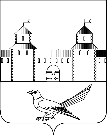 СОРОЧИНСКИЙ  ГОРОДСКОЙ  СОВЕТМУНИЦИПАЛЬНОГО ОБРАЗОВАНИЯСОРОЧИНСКИЙ ГОРОДСКОЙ ОКРУГОРЕНБУРГСКОЙ ОБЛАСТИ(XV СЕССИЯ ПЯТОГО СОЗЫВА)РЕШЕНИЕот «29» июня 2016 года № 136